SHIJIN 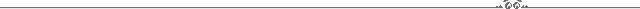 Career & ObjectiveTo achieve a position in a professionally managed organization, which will help me to explore myself fully and realize my potential by sincerely serving the firm that will allow me to grow with the firm.As a Supervisor My duty involvesPreparing duty roaster and staff allotment.Conducting briefing and de - briefing.Making inventory reports and reporting to Executive Housekeeper.Handling guest complaint.Special decoration for Honey moon guest.Varieties of Towel Art folding.Preparing deep cleaning and super cleaning schedule.Conducting training about SOP to staff.Making snag reports.Contacting vendors. Cost controlling of Guest supplies.Submitting performance appraisals of staff working under me.Initiate and follow up maintenance orders for service area.Academic Profile  2005				GHSS Kavumbhagam, Thalassery(Kannur Dist.) Kerala,IndiaPassed All India Secondary School Examination with first class.2007				 GHSS Kavumbhagam, Thalassery(Kannur Dist.) Kerala, IndiaPassed Senior Secondary Examination with second class.Commerce with Mathematics2008	Academy for Management Studies, Calicut, Kerala, IndiaPassed Diploma in Hotel Management with A grade.Computing SkillsOperating Systems		WINDOWS Word Processor		MS-OfficeOthers				Desk Top Publishing, Login HMS & Win HMS Work historyMarch 2012 – April 2015		Housekeeping Supervisor at Wonderla Resort,Bangalore	Nov 2011 – March 2012		Housekeeping Sr Roomboy at Gokulam Park.CochinMay2011-Oct 2011			Housekeeping Sr.Roomboy at WyteFort,CochinNovember 2009-May2011	            Housekeeping Roomboy at WyteFort, CochinMay 2009-November 2009	            Industrial exposure training at WyteFort, Cochin.Linguistic SkillsEnglish			Read, Write & Speak	Hindi				Read , Write&SpeakMalayalam			Read, Write & SpeakKannada 			Speak only                                	Professional  AssetsGood Communication SkillGood inter personal SkillCommitment & Result orientedZeal to learn new technologiesTowel art folding & Honey moon DecorationAchievementsAttended Service for Excellence Training Conducted at Wonderla Resort.Got Certificate of Service for Excellence Training Conducted at Wonderla Resort.Got participation certificate for Fire & Safety Program by Govt of Karnataka.StrengthAbility to learn & hard workingCo-operative & self confidentEnthusiastic & OptimisticPersonal ProfileDate of Birth		:	31/05/1990Sex			:	MaleAge                             :            26Nationality		:	IndianReligion&Caste	:	Hindu, ThiyyaMarital Status		:	SingleClick to send CV No & get contact details of candidate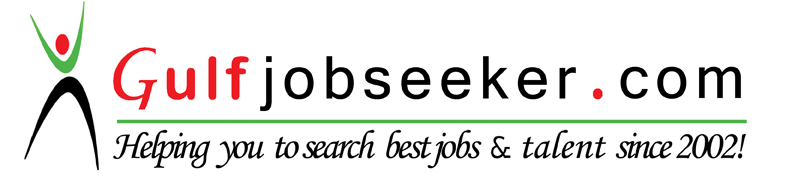 curriculum 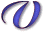 itae